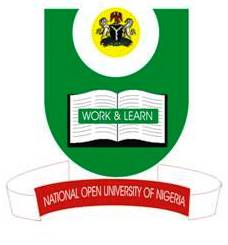 NATIONAL OPEN UNIVERSITY OF NIGERIAUniversity Village, Nnamdi Azikwe Express Way, Plot 91, Cadastral Zone,  Jabi, AbujaFaculty of Agricultural SciencesFIRST SEMESTER EXAMINATION: June/JulyCOURSE CODE:   AFM 317COURSE TITLE: FISH HEALTH MANAGEMENT (2 Units)TIME: 2HOURSANSWER 4 QUESTIONS (ALL QUESTION CARRIES EQUAL MARKS; 25 MARKS EACH)1a. What are bacteria and Protozoa? 1b. How do viral infection and bacterial infection enter into the body?1c. Enumerate FDA guidelines for freezing fish to kill parasites2a. What are the control measures for parasites in fish2b. Distinguish between infectious and non-infectious diseases in fish. 2c. Some people are allergic to fish, advance the cause and treatment.3a. State the Significance of Fish Disease to Aquaculture 3b. Why is fish disease less common in the wild?3c. How can you determining when fish are sick?3d. What do you understand by environmental stress in fish?4a. Write a short note on fin rot and tail rot.4b. List the treatment and control strategy of infectious hazard causal agents and explain two 5a. Give a brief explanation of bacterial gill disease and its treatment5b. Briefly explain how one can prevent ich in fish tank6a. Describe the stages of velvet parasite in fish and diagrammatically describe freshwater velvet life cycle6b. List the key points to reducing public health risks from pathogens in livestock-fish systems. 